https://forms.gle/VucNZgjJVYMWgu6Q8GOOGLE FORM LINK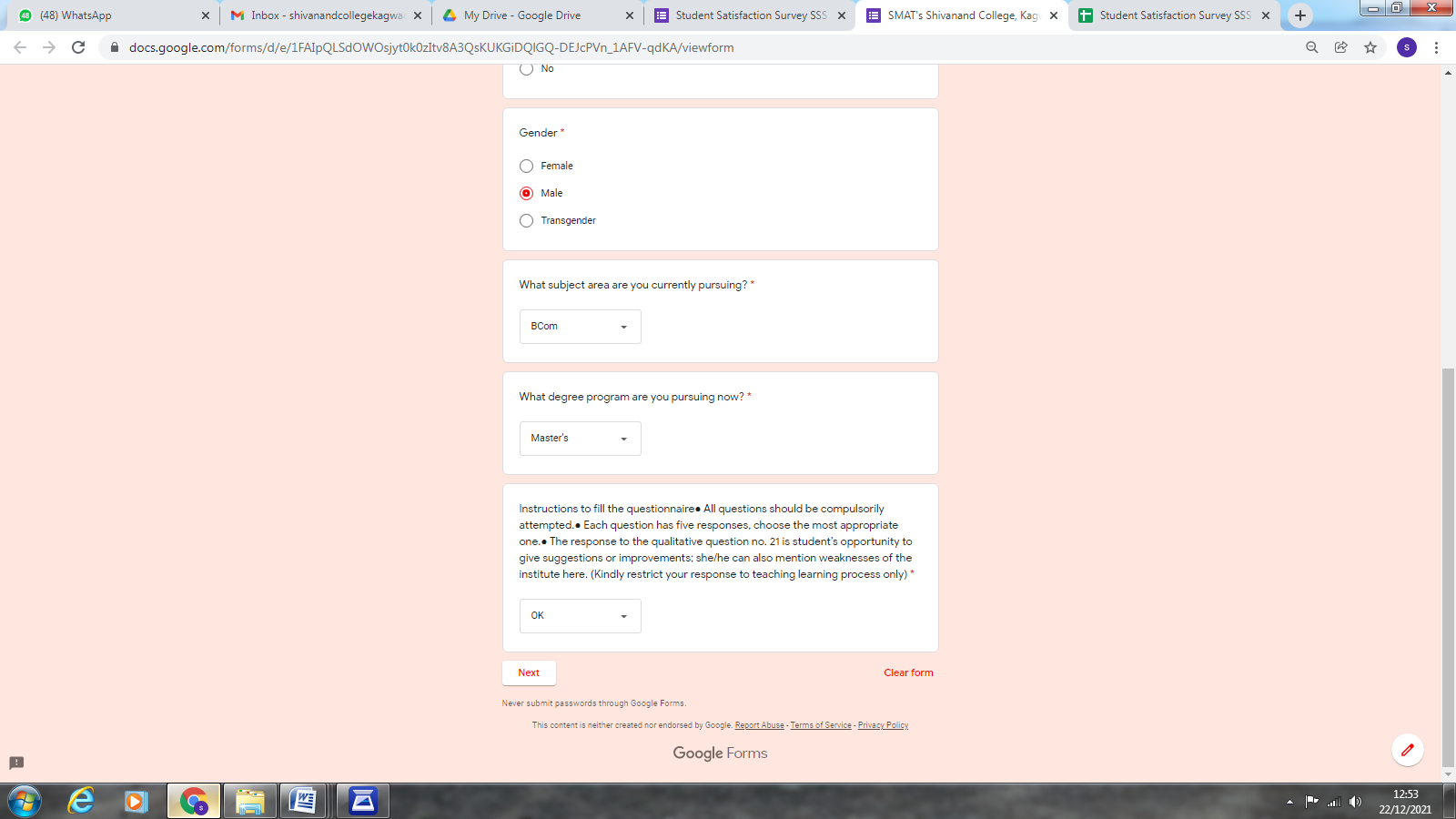 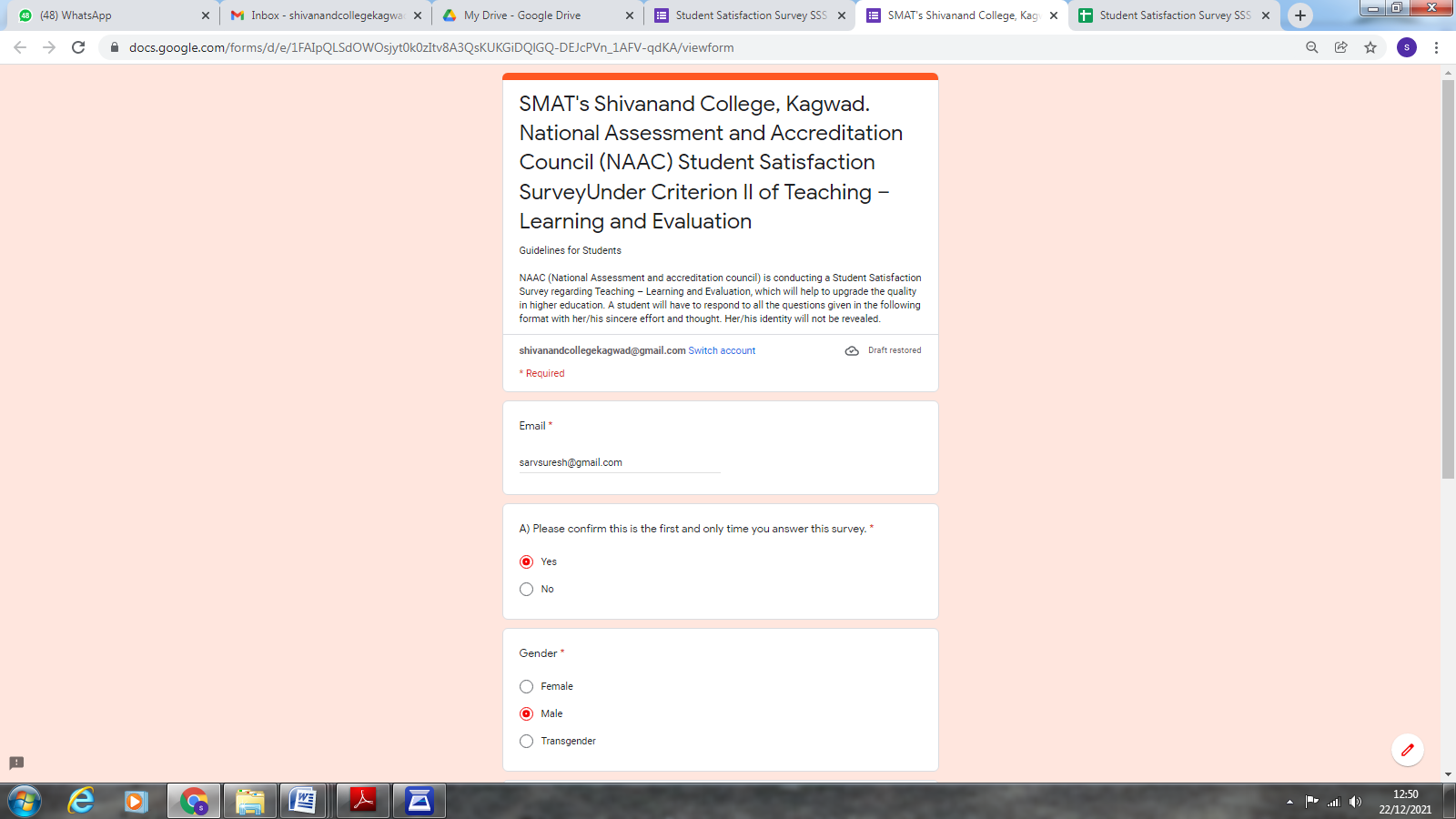 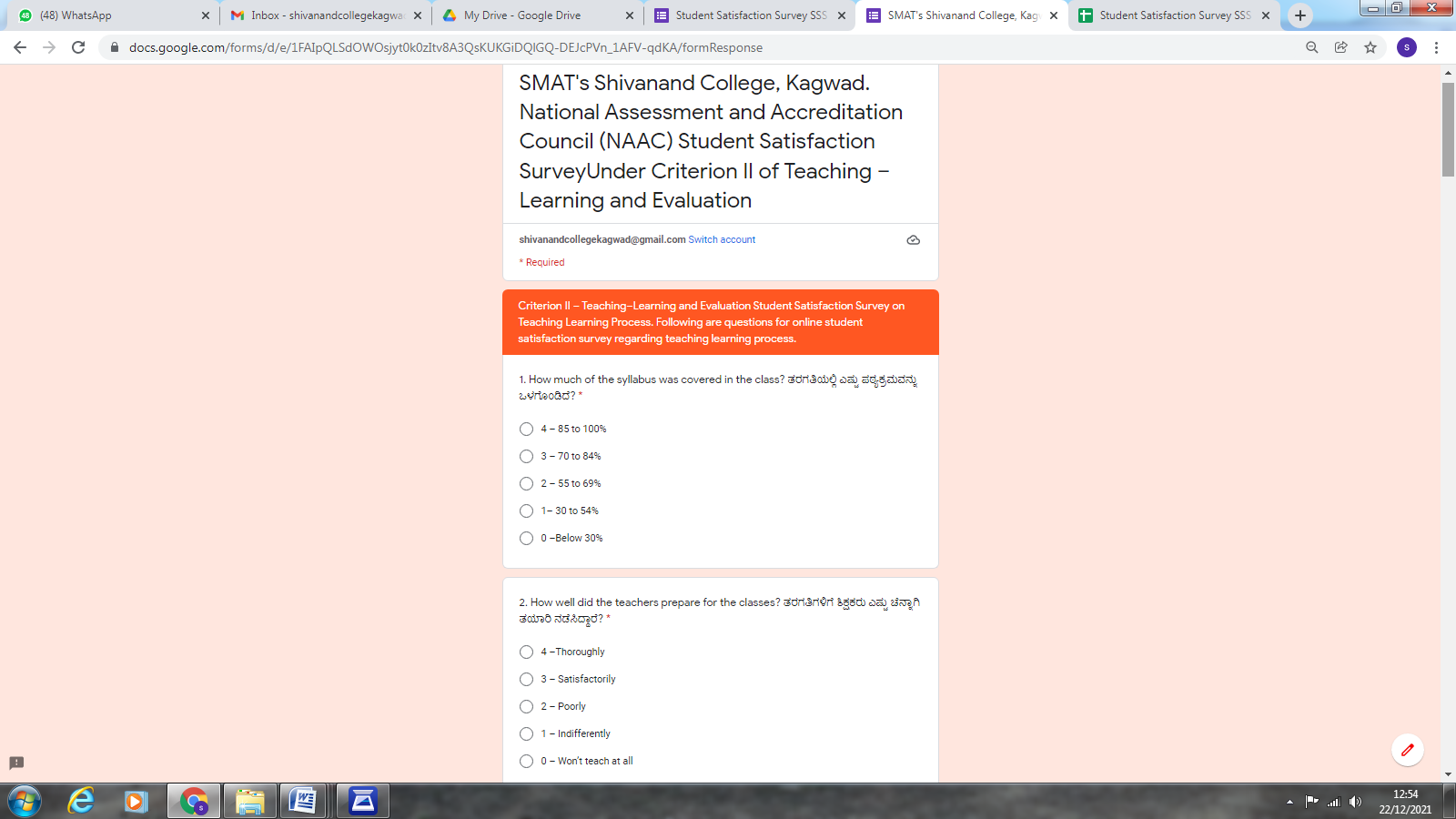 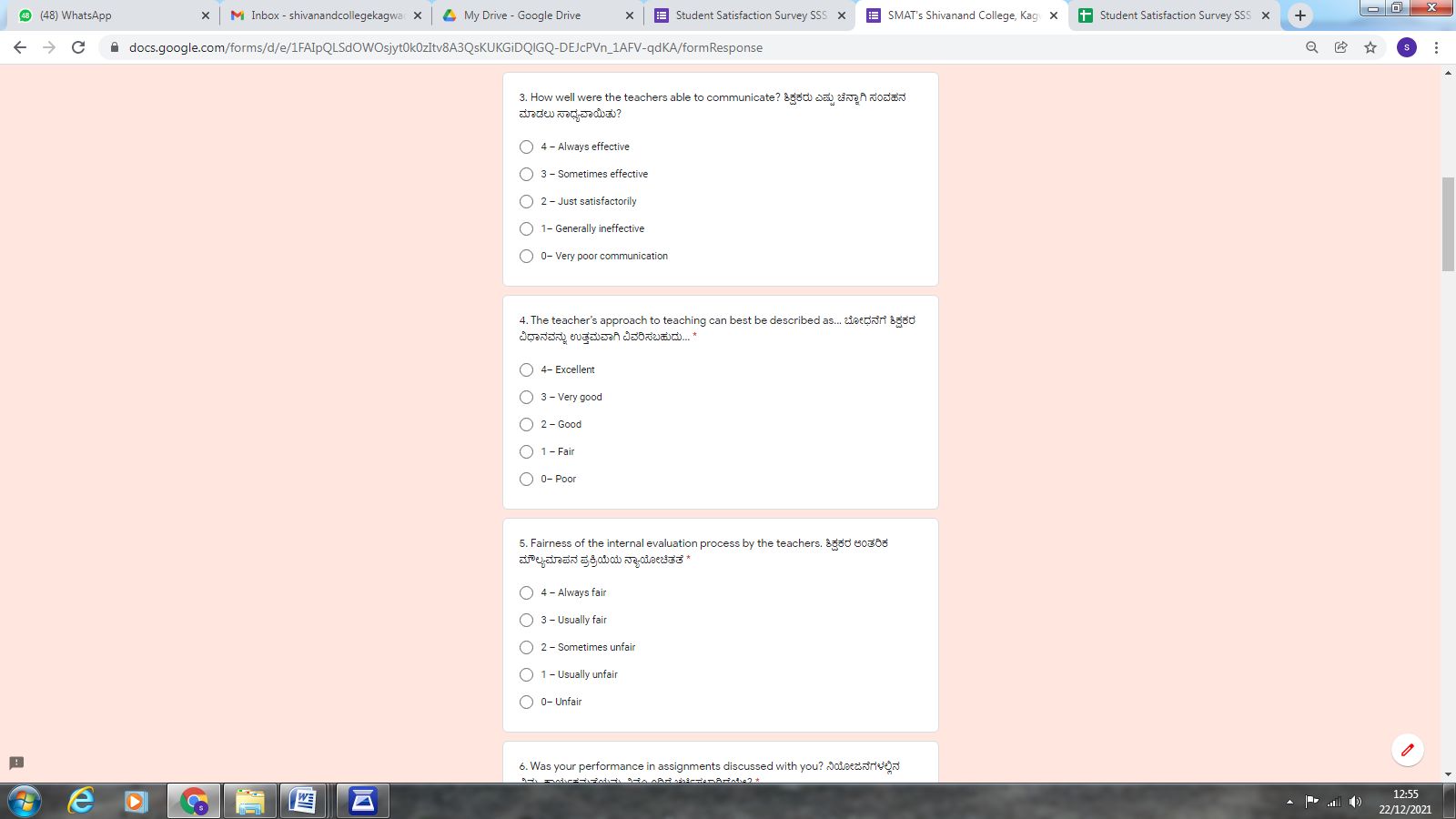 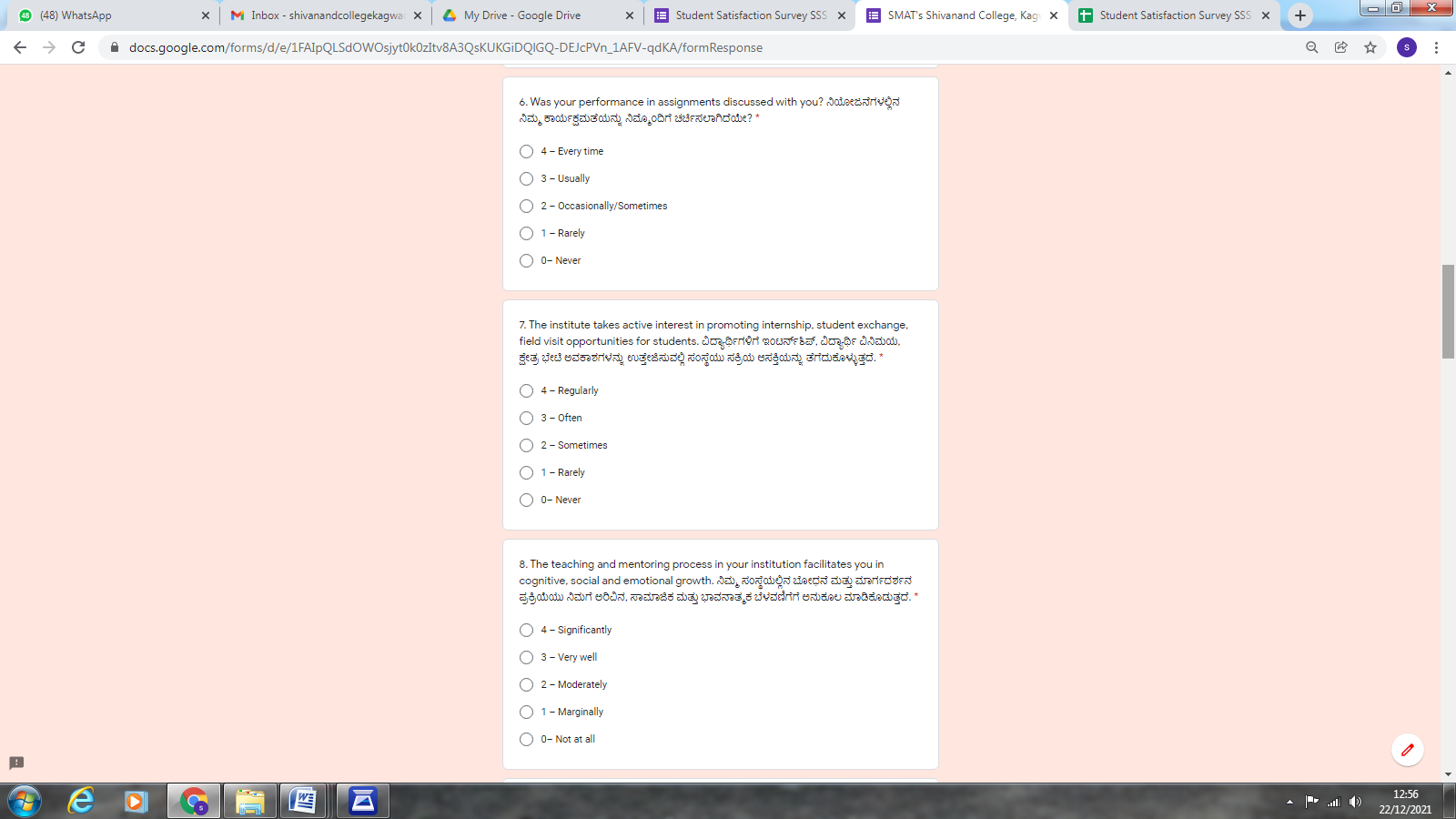 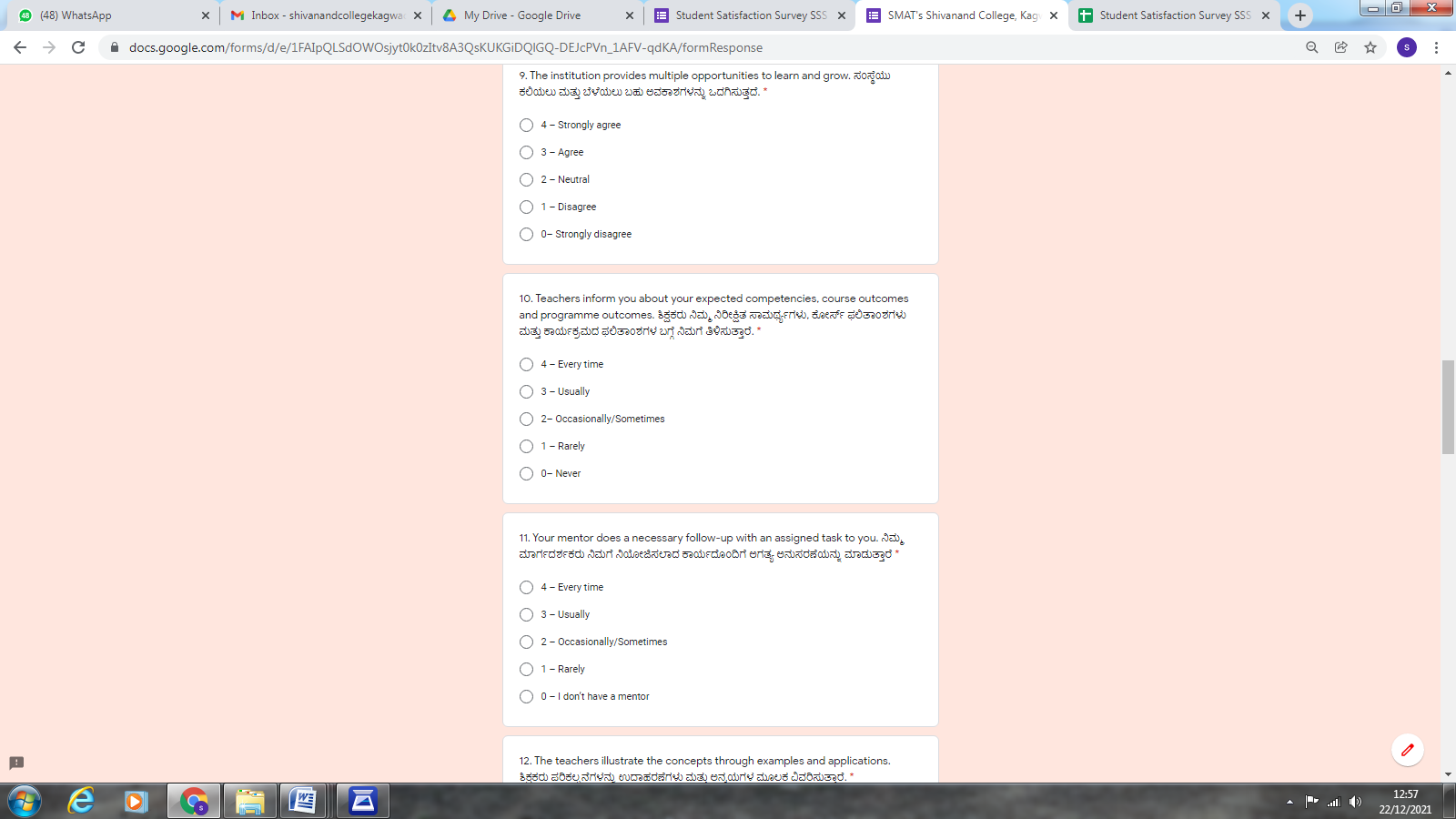 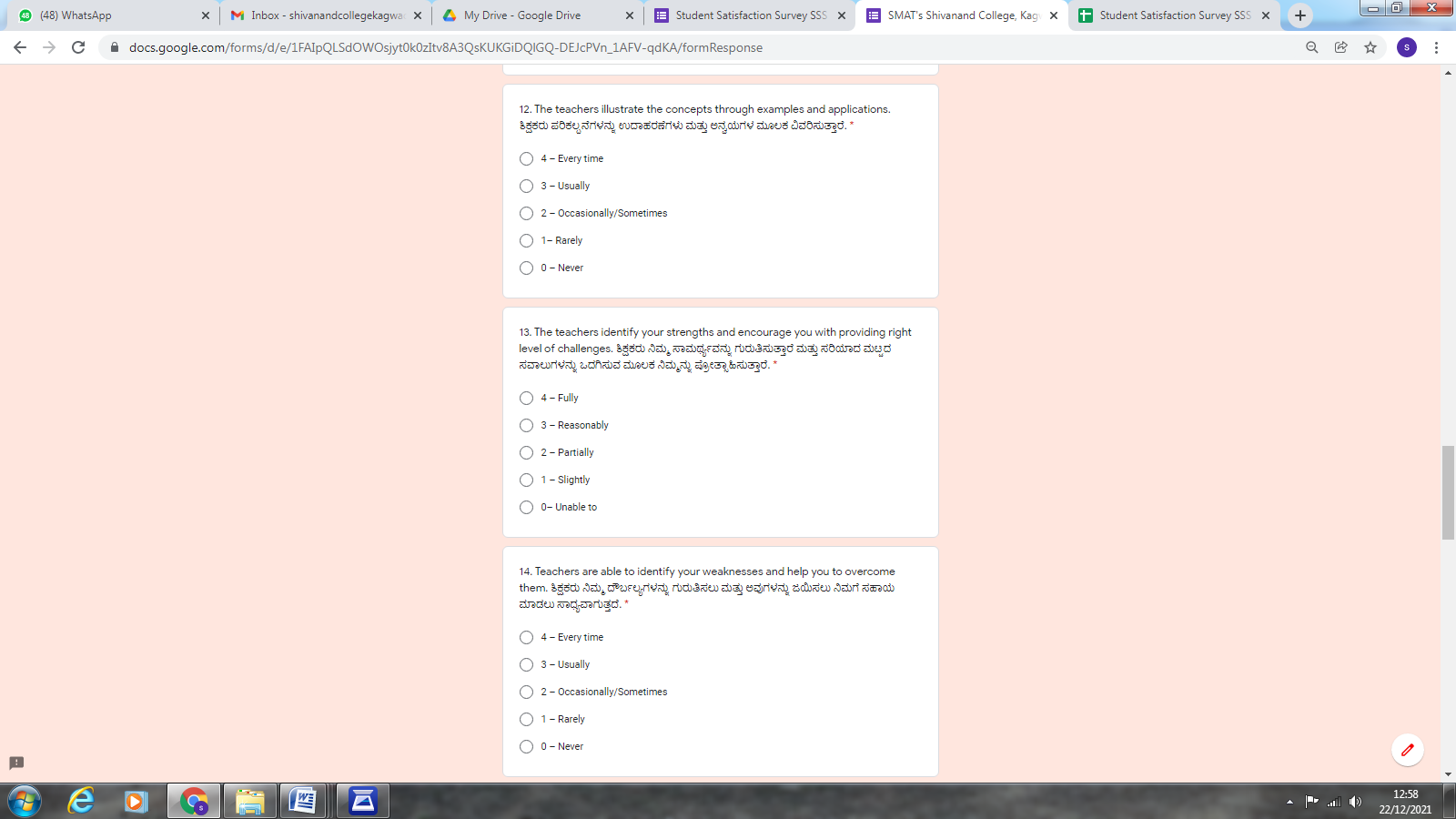 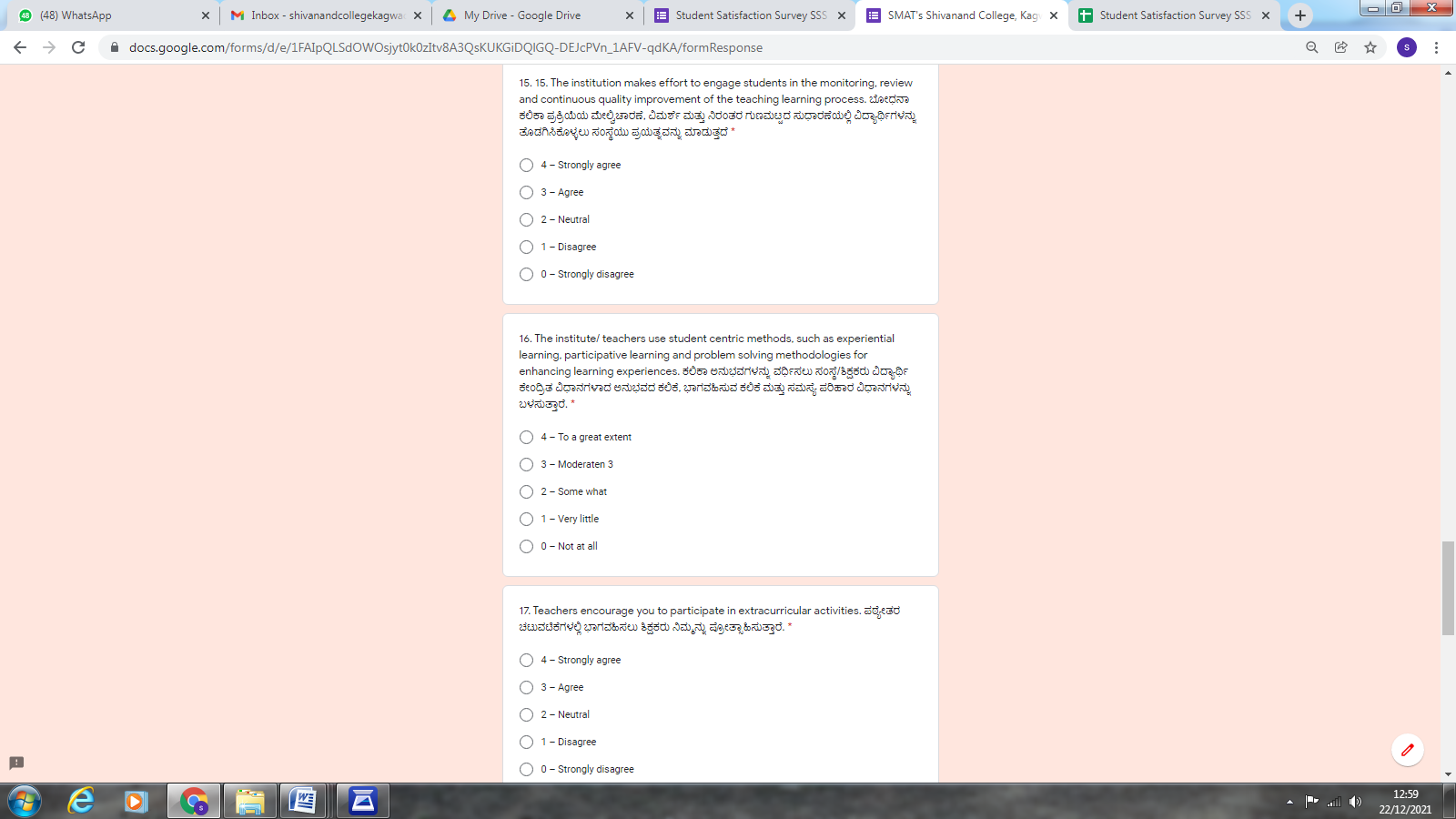 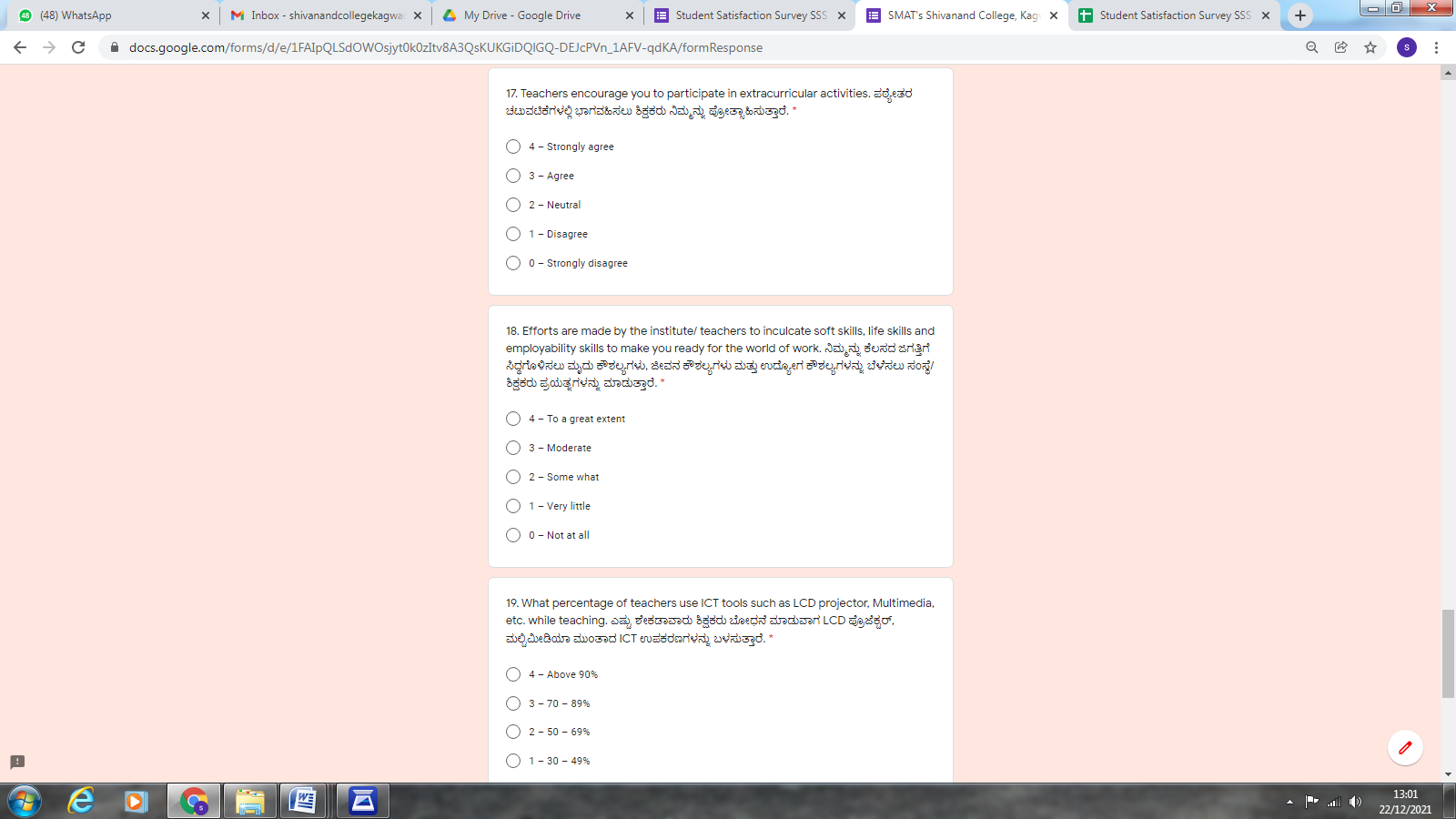 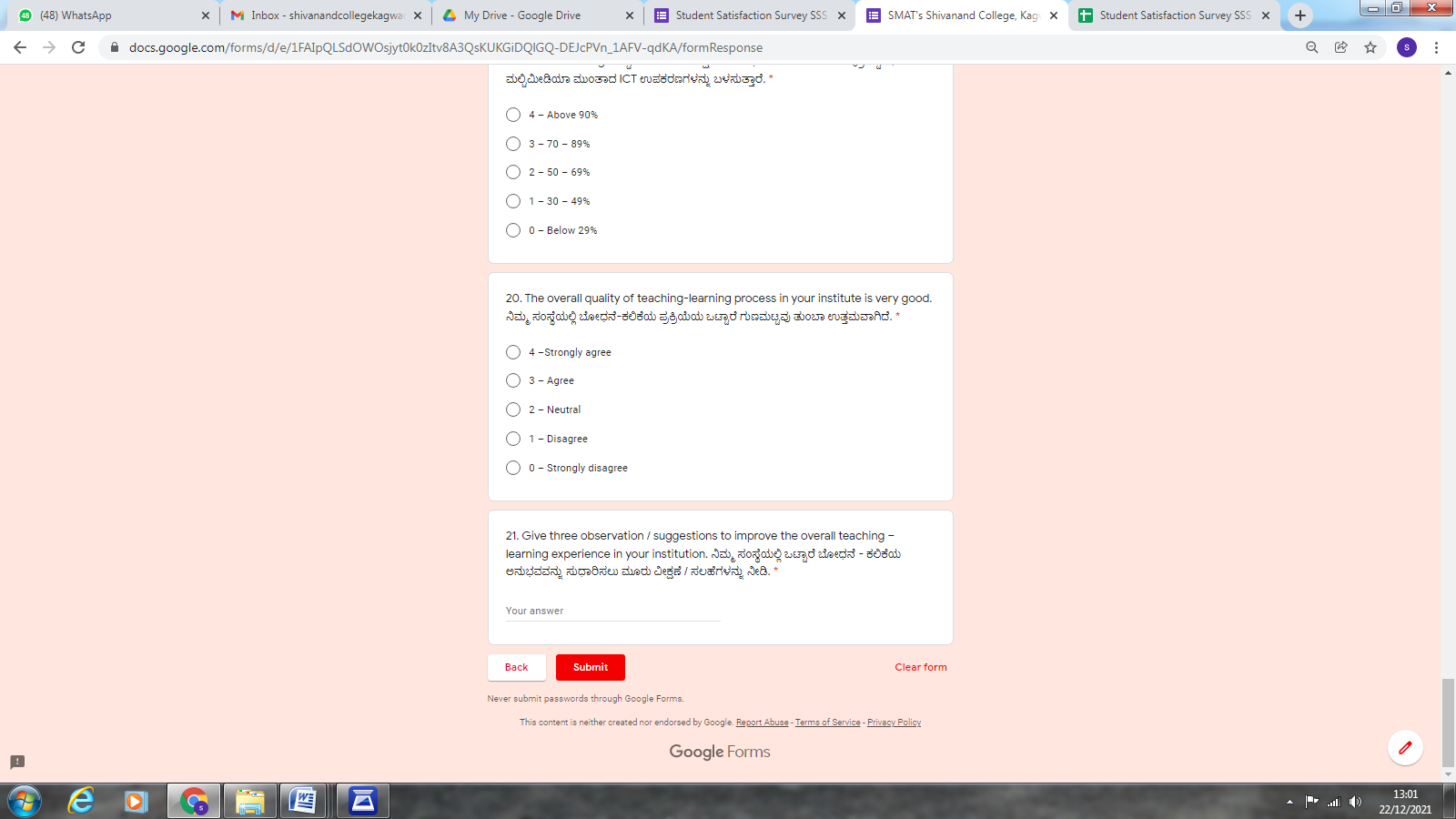 Link of SSS google formhttps://forms.gle/Xogf9RZZaDZgKWBt6